Sandwich Technology School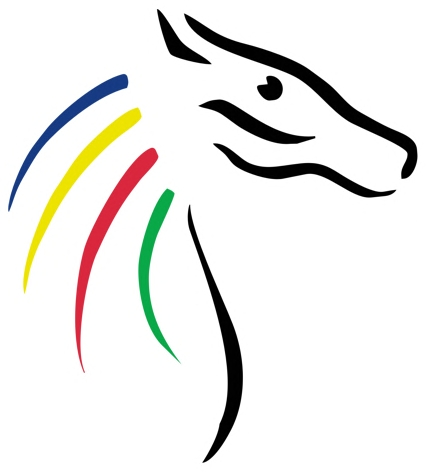 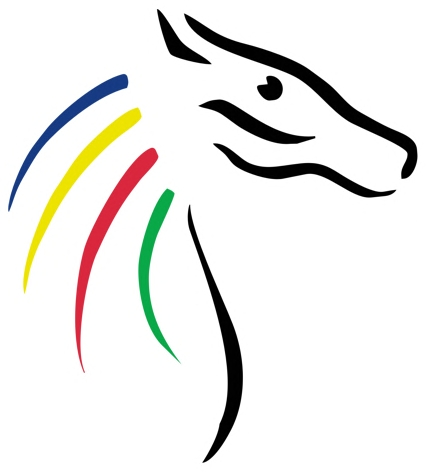 __________________________________________________________________________________________________________________The duties/activities may be varied to meet the changing demands of the school at the reasonable discretion of the Head Teacher and following consultation.  This job description does not form part of the contract of employment. You must also uphold the highest standards in respect of Child Protection.__________________________________________________________________________________________________________________Name: Date Appointed: Pay Scale: Sandwich Technology School Range 4Line Manager: Performance Manager: Signed:Date:Role TitleStudy Supervisor  Job PurposeTo support the school’s aims through the development of a student focussed pastoral support system and student services.Principal AccountabilitiesSupervising work that has been set accordance with the school policyManaging the behaviour of pupils whilst they are undertaking this work to ensure a constructive environmentResponding to questions from pupils whilst they are undertaking this work to ensure a constructive environmentResponding to any questions from pupils about process and proceduresDealing with any immediate problems or emergencies according to the school’s policies and proceduresCollecting any completed work after the lesson and returning it to the appropriate teacherReporting back as appropriate using the school’s agreed referral procedures on the behaviour of pupils during the class, and any issues arisingTo carry out student supervision duties immediately before school, at break, lunchtime and immediately after school.Other duties in support of the school as reasonably decided by the Head Teacher.CompetenciesReliabilityExcellent verbal and written communication skills and ability to communicate in a clear and professional manner.Ability to prioritise own workloadProfessional personal presentationTeam playerGood IT SkillsAttention to detailStrong organisational skills, the ability to balance a variety of tasks simultaneously and work under pressure.Ability to perform tasks with minimum supervision and work on own initiative.Performance MeasuresThere will be an annual review of performance which will include an assessment of progress towards achievement of objectives and an overall assessment of performance.Standards and Quality AssuranceSupport the aims and ethos of the school Set a good example in terms of dress, punctuality and attendance Uphold the school's behaviour code and uniform regulationsParticipate in appropriate staff training Attend relevant team and staff meetings 